Humber Men in Sheds Alliance Newsletter Edition 8 September 2022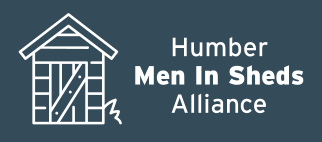 Awards for All, Reaching Communities and Partnerships – The National Lottery Community FundThe National Lottery Community Fund is open to all applications that meet their criteria, including support during COVID-19. With the COVID-19 pandemic still with us, they will continue to support people and communities most adversely impacted by COVID-19. They can support you to:continue to deliver activity, whether you are supporting your existing users, responding to the immediate crisis, or undertaking recovery activitychange and adapt, becoming more resilient to respond to new and future challenges.The Awards for All programme can provide between £300 and £10,000 for up to one year. The Reaching Communities programme offers larger amounts of funding (over £10,000) for up to 5 years. The Partnerships programme also offers a larger amount of funding (over £10,000) for organisations that work together with a shared set of goals to help their community thrive – whether that is a community living in the same area, or people with similar interests or life experiences.https://www.tnlcommunityfund.org.uk/funding/covid-19/learn-about-applying-for-emergency-funding-in-englandSmall Grants Scheme – Foyle FoundationThis Small Grants Scheme is designed to support charities registered and operating in the United Kingdom, especially those working at grass roots and local community level, in any field, across a wide range of activities.Online applications can be accepted from charities that have an annual turnover of less than £150,000 per annum. Larger or national charities will normally not be considered under this scheme. The focus will be to make one-year grants only to cover core costs or essential equipment, to enable ongoing service provision, homeworking, or delivery of online digital services to charities that can show financial stability.The priority will be to support local charities still active in their communities which are currently delivering services to the young, vulnerable, elderly, disadvantaged or the general community either directly or through online support if possible.Grants are available between £2000 and £10,000.Small Grants Scheme - (foylefoundation.org.uk)Garfield Weston FoundationThe Foundation supports UK registered charities working within the UK in the areas of Welfare, Youth, Community, Arts, Faith, Environment, Education, Health, and Museums & Heritage.The Foundation awards grants for Capital, Project, and Revenue costs. Where they already have a funding history with you, the Trustees may consider a multi-year request for up to three years, provided you can demonstrate that a longer-term commitment will add value to your organisation’s objectives.There are no deadlines for applications under £100,000. Grants above this level are reviewed at one of eight board meetings a year.Grant Programmes - Garfield Weston FoundationBranching Out Fund – The Tree CouncilGrants are available for planting trees, orchards and hedgerows for schools, community groups, parish/town councils and Tree Warden Networks.You can apply for trees, hedges, orchards, or any combination of these.Key requirements of this fund are that there is strong community involvement, and that children and/or young people up to the age of twenty-one are involved in the planting, and ideally the planning and aftercare of the project.You can apply for grants of between £200 and £2000 and the deadline for applications is 4 December 2022.Our grants - The Tree CouncilUK Community Tree Planting Grants – International Tree FoundationEvery year, ITF supports community groups to achieve their tree-planting ambitions. During the summer they issue a ‘call for proposals,’ inviting you to send your ideas and proposals. This could be something small, such as community woodland or orchard. Or it could be a large-scale project like landscape restoration or rewilding.The UK Community Tree Planting Programme aims to support community projectsthat will:Conserve, restore and protect indigenous trees and woodlands, forests, habitats, and associated biodiversitySupport community engagement in tree planting to promote reforestation and to increase awareness of the importance of trees and forests to environmental and human well-beingEncourage social cohesion and inclusionThere are two tiers of funding available:Small scale: A maximum of £1,000 is available for projects of up to 1 year induration. This could be small community woodland, orchards, hedging projects, etc.Larger scale: Projects to range from 1000 – 10,000 trees, with a maximum price equivalent to £1.50/tree (inclusive of tree protection). Most suitable for community woodland or hedging projects.The final deadline for applications is 16 December 2022.UK Community Tree Planting Grants — International Tree FoundationMagic Little Grants – LocalgivingAfter successfully distributing 2,000 grants to Localgiving members in 2021, the 2022 programme has been announced, supported by the People’s Postcode Lottery.They will be awarding £500 grants to 2,650 charitable organisations on Localgiving.Applications for Magic Little Grants 2022 opened on 16 March and applications should take just ten minutes to complete.Magic Little Grants | Localgiving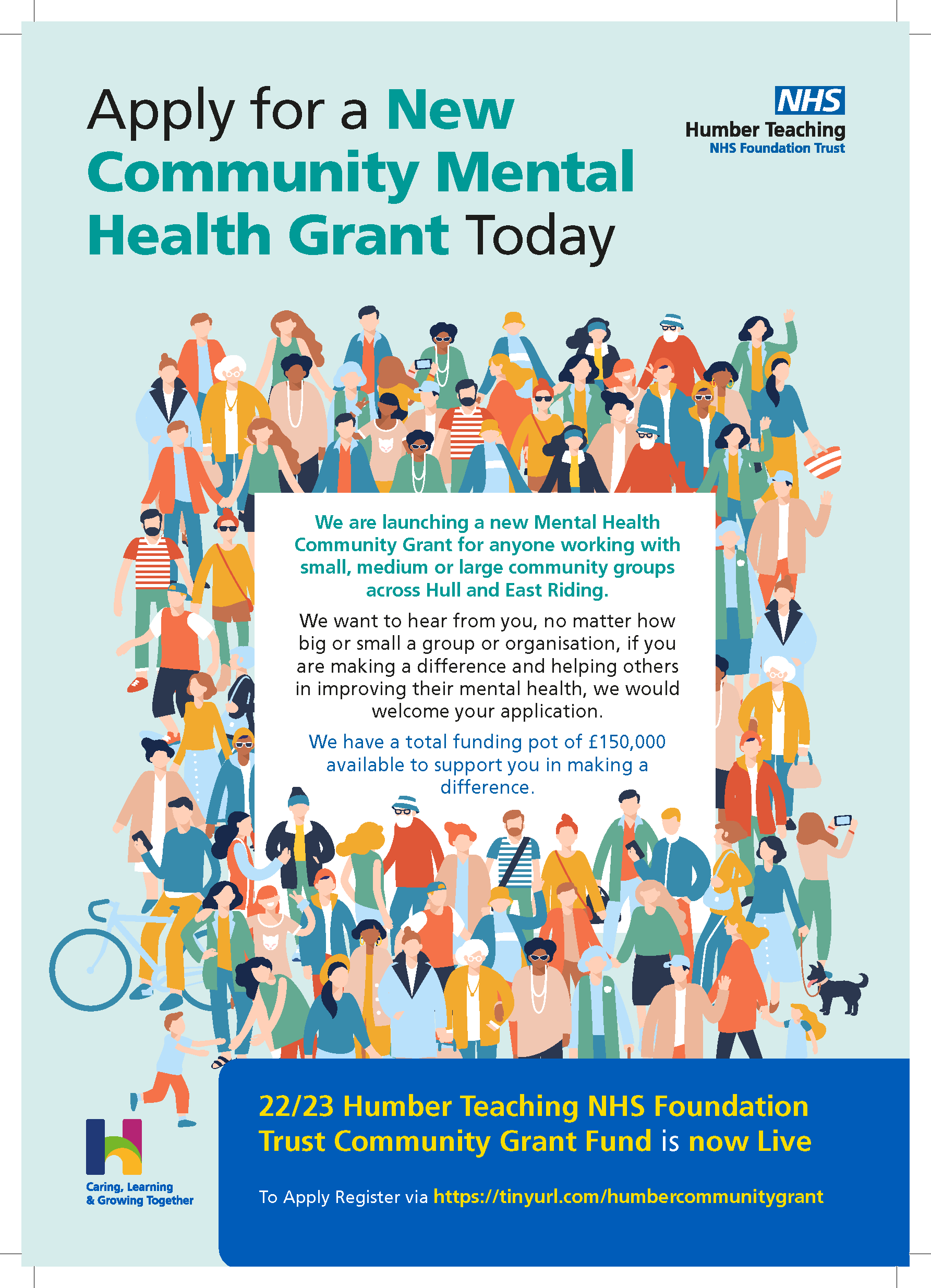 Funding Search Engine – Funds Online ( department of social change)See below the link to the site https://fundsonline.org.uk/?utm_source=navca&utm_medium=linx email&utm_campaign=funds online navca linx email june 2022Alzheimer’s Society appeal for volunteersThe Alzheimer’s Society is organising  a Hull Memory Walk in aid of Alzheimer's Society on 10th September. We are currently in desperate need of some more volunteers, who without them our event simply will not be able to go ahead. This would sadly result in a loss of fundraising and will affect the services we can offer those are living with dementia.All the information about the event and how to volunteer can be found on our website here >> www.alzheimers.org.uk/memory-walk/find-a-walk/hull for information please contact  Ellie Coleman  Tel: 07759137017 Email: eleanor.coleman@alzheimers.org.ukFREE (3.5 hour)  SafeTALK sessionPublic Health are working in partnership with Bottesford Town Football Club and Ashby Link to provide this opportunity to local community members and organisations. By attending you will learn how to prevent suicide by recognising signs, engaging someone, and connecting them to an intervention resource for further support. This SafeTALK training session will feature powerful presentations, audio-visuals, and skills practice. A skilled, supportive training will guide you through the course, and a community resource will be on hand to support your safety and comfort. The SafeTALK training session is proven to be effective and is evidence-based. The SafeTALK training is taking place at Bottesford Town Football Club, Birch Park, Ontario Road, Scunthorpe, DN17 2TQ, on Thursday 8th September, at 6.30pm-10.00pm. Ashby Link, DN17 2UT, on Friday 9th September, 9am until 12.30.  These dates coincide with World Suicide Prevention Day, which takes place on Saturday 10th September.Mental Health First Aid Level 2 training in Winterton. Winterton 2022 have funding to work with local organisations and groups to deliver some Mental Health First Aid Training Level 2 and 3 with the Bearded Fisherman (local charity) in Winterton.The level 2 training will take place on Monday 19th September at Refs Corner Cafe and Bar (Winterton Rangers) 10am - 5pm and lunch will be provided. The training is free of charge as we have funding from Humber Coast and Vale Suicide Prevention Fund. The Level 3 is a 2-day training course that you can then progress onto if interested and we have funding for this also. If you would like a place on this training, please contact Lucy Gray lucy.gray@vanl.org.uk>  . We do have limited availability so only one place per organisation can be allocated at this time. Please can you send over the name and email address for the person who will be attending on behalf of your organisation/group. Lathe & Grinding Wheel TrainingIf your shed members are interested in attending Lathe and Grinding wheel training, please email the names of those who would like to attend (if you have not already done so) to carole.johnson@hwrcc.org.uk. Goole shed have kindly offered to deliver the training to the Humber Men in Sheds network ( further details to follow). Funding Training We are looking to deliver a funding training session in October 22  for Humber Men in Sheds Alliance members. If your shed is interested in attending, please email  carole.johnson@hwrcc.org.uk as we will need about 10 people on the training to make it cost effective.Humber Men in Sheds Alliance Meeting 20 September 22 10-12 To be held at Western Wolds Shed and on Zoom  (see address / zoom link below) Western Wolds Shed, Oaks Farm, Bulmer Lane, Holme on Spalding Moor. YO43 4HQ.https://us02web.zoom.us/j/83375037588?pwd=ZloyMVVkOVZ0VEZoL0N2SGNVaC8rUT09Meeting ID: 833 7503 7588       Passcode: 929009If you have any articles or information you would like to go into the newsletter or on the Humber Men in Sheds Alliance website, please send these to carole.johnson@hwrcc.org.ukDo not forget  there are useful resources news & information  for you to use in the members area of the Humber Men in Sheds Alliance website  www.meninshedshumber.co.uk 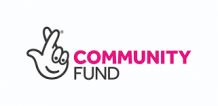 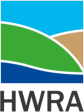 Project funded by the Lottery Community Fund                       Project delivered by                                                                                                      Humber and Wolds Rural Action                                                                                                 Make the most of your National Lottery grantVisit our website for tips on how you can promote your grant: We are reviewing the types of merchandise we offer, if there are any items you would like us to include or have any feedback please email the Branding Team at branding@tnlcommunityfund.org.uk.